YAZAKI INDIA PVT. LTD. PUNE- MECHANICAL ENGINEERING DEPARTMENT, AMP, VATHARYAZAKI INDIA PVT. LTD. PUNE- MECHANICAL ENGINEERING DEPARTMENT, AMP, VATHARYAZAKI INDIA PVT. LTD. PUNE- MECHANICAL ENGINEERING DEPARTMENT, AMP, VATHARYAZAKI INDIA PVT. LTD. PUNE- MECHANICAL ENGINEERING DEPARTMENT, AMP, VATHARYAZAKI INDIA PVT. LTD. PUNE- MECHANICAL ENGINEERING DEPARTMENT, AMP, VATHARYAZAKI INDIA PVT. LTD. PUNE- MECHANICAL ENGINEERING DEPARTMENT, AMP, VATHAR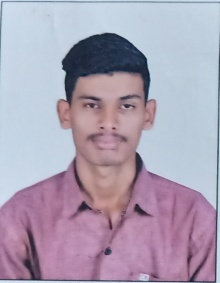 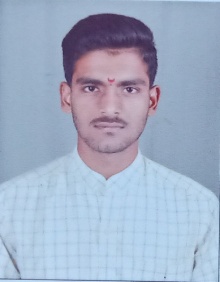 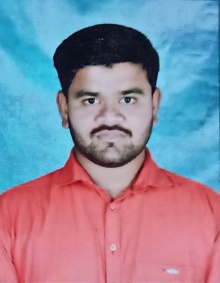 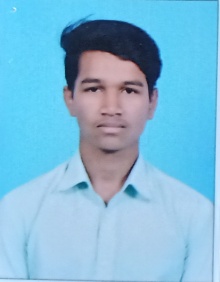 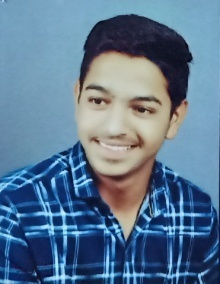 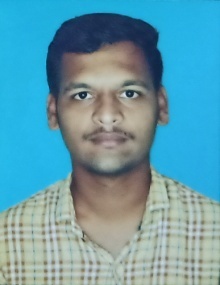 KAMBLE ROHAN MAHADEVKHOT AMEY SHIVAJIKHARKANDE VINAYAK SANJAYPATIL PRATHMESH VAIBHAVSHINDE SURAJ PRAKASHPATIL SATYAJIT MOHAN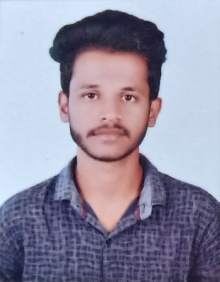 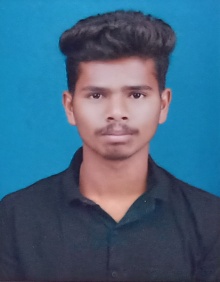 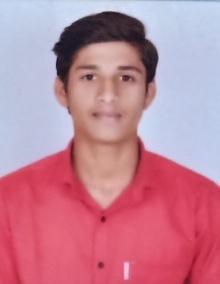 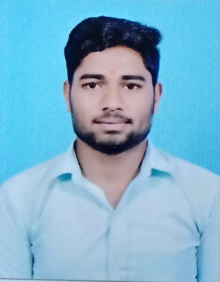 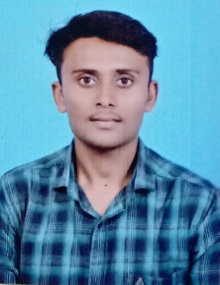 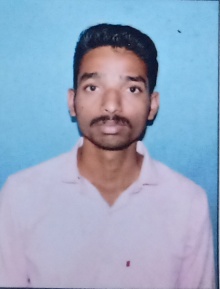 MAGADUM SWANAND VISHNUKAMBLE ANIKET BALASAHEBBAVADE SHUBHAM VASANTKHADE AKASH DATTATRAYKARANDE ABHISHEK ANILPANDAV ROHAN RAVINDRA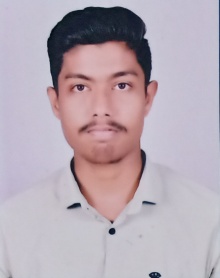 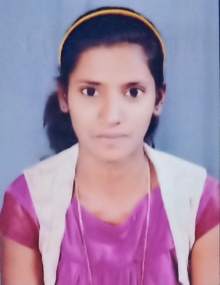 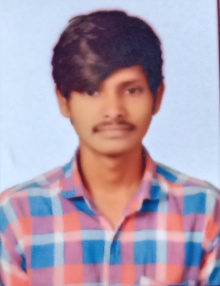 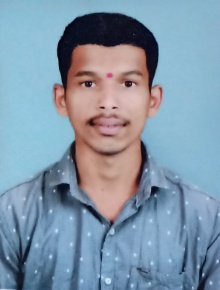 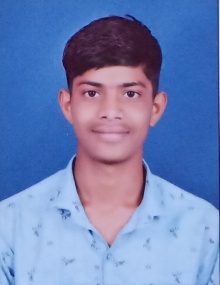 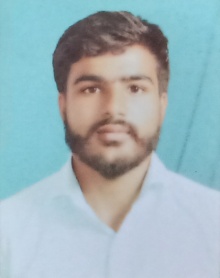 KAKADE PRATIKRAJ SHRIMANTKAMBLE PALLAVI BALASOJADHAV PRUTHVIRAJ  ANANADAMALAKAR PRATHAMESH SHANKARPATIL OMKAR SANJAYADAKE RUSHIKESH SHASHIKANT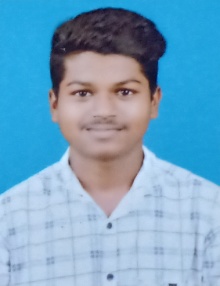 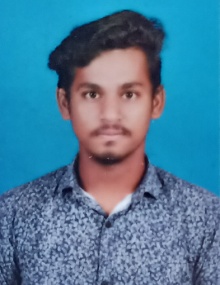 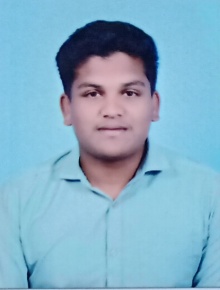 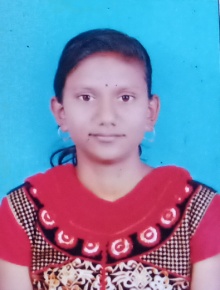 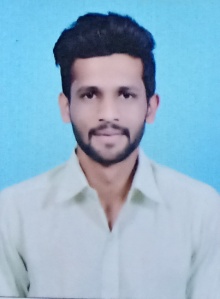 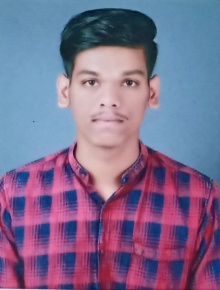 KUMBHAR PRAMOD PARSHURAMTHORAT OMKAR MAHADEVCHAVAN VIPUL VIJAYSALGAR AARTI ANNASAHEBMALI ROHAN ASHOKJADHAV VAIBHAV SAMBHAJI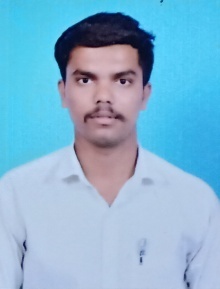 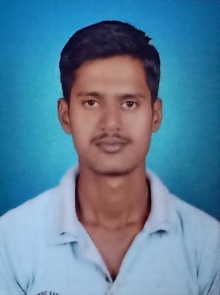 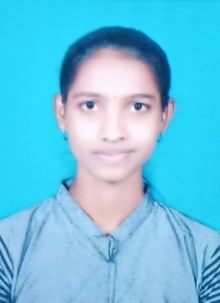 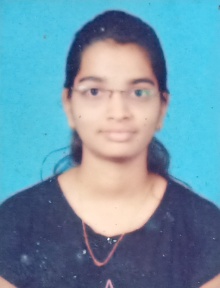 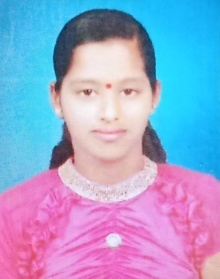 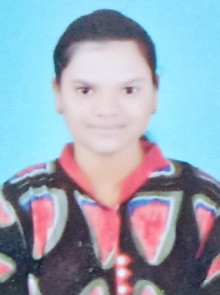 PATIL YOGESH RAJARAMPATEL SHAHABAZ HAROONSALUNKHE HARSHADA KISANPATIL RUTUJA ANILPAWAR VISHVANKITA RAMCHANDRASAVANT ANKITA CHANDRAKANT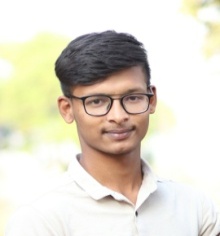 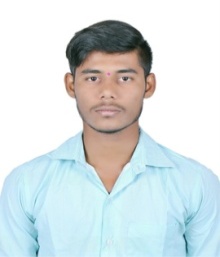 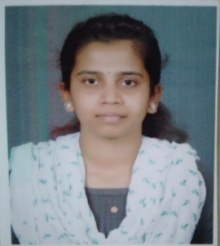 Mechanical Engineering Dept.Associate TraineePackage -2,10,000/- per YearMechanical Engineering Dept.Associate TraineePackage -2,10,000/- per YearVELHAL RUSHIKESH GIRIDHARPATIL DIPAK BALKRUSHNAPATIL PRIYANKA MAHESHMechanical Engineering Dept.Associate TraineePackage -2,10,000/- per YearMechanical Engineering Dept.Associate TraineePackage -2,10,000/- per Year